Об утверждении сведений о численности муниципальных служащих органов местного самоуправления, работников муниципальных учреждений Североуральского городского округа и фактических затрат 
на их денежное содержание за 2018 годРуководствуясь Бюджетным кодексом Российской Федерации, Федеральным законом от 06 октября 2003 года № 131-ФЗ «Об общих принципах организации местного самоуправления в Российской Федерации», Уставом Североуральского городского округа, Положением о бюджетном процессе 
в Североуральском городском округе, утвержденным решением Думы Североуральского городского округа от 18.12.2013 № 128, Администрация Североуральского городского округаПОСТАНОВЛЯЕТ:Утвердить сведения о численности муниципальных служащих органов местного самоуправления Североуральского городского округа 
и работников муниципальных учреждений Североуральского городского округа за 2018 год, согласно прилагаемой форме (прилагается).Контроль за исполнением настоящего постановления оставляю 
за собой.Опубликовать настоящее постановление в газете «Наше слово» 
и на официальном сайте Администрации Североуральского городского округаГлава Североуральского городского округа				          В.П. МатюшенкоУТВЕРЖДЕНЫ постановлением Администрации Североуральского городского округа от 28.02.2019 № 216 «Об утверждении сведений 
о численности муниципальных служащих органов местного самоуправления, работников муниципальных учреждений Североуральского городского округа 
и фактических затрат на их денежное содержание за 2018 год»СведенияО численности муниципальных служащих органов местного самоуправления, работников муниципальных учреждений Североуральского городского округа 
и фактических затрат на их денежное содержание 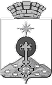 АДМИНИСТРАЦИЯ СЕВЕРОУРАЛЬСКОГО ГОРОДСКОГО ОКРУГА ПОСТАНОВЛЕНИЕАДМИНИСТРАЦИЯ СЕВЕРОУРАЛЬСКОГО ГОРОДСКОГО ОКРУГА ПОСТАНОВЛЕНИЕ28.02.2019                                                                                                         № 216                                                                                                        № 216г. Североуральскг. СевероуральскНаименование категории работниковСреднесписочная численность работников за отчетный период (без внешних совместителей), человекФактические затраты на денежное содержание (заработную плату с начислениями)  тыс. руб.Муниципальные служащие органов местного самоуправления Североуральского городского округа7548570,6Работники муниципальных учреждений Североуральского городского округа, подведомственных органу местного самоуправления Североуральского городского округа1802695940,3